Genealogy Committee Presents the Tip of the Month - JuneEvernote for Genealogy: Have you helped a patron with Ancestry.com but were at a loss as to how to help them keep track of their research?  Next time, recommend they try Evernote.  It is a free online note taking program that is very popular amongst genealogists.  The notes sync across different platforms:  smart phones, tablets, or computers.  It uses OCR – optical character recognition, which makes the text from images and web clippings searchable.   Cyndi’s List has some great Evernote templates which make organizing genealogy research so much easier and methodical.  Her templates are also free!  Here’s a link to her Evernote records checklist.  This should be used (and customized) for each person being researched on one’s family tree. If you are curious about the genesis story of Evernote, check out this podcast with the founder Phil Libin on Tim Ferriss’ show.  You might find Evernote useful even if you aren’t into genealogy.  Give it a try, and be free of paper clutter!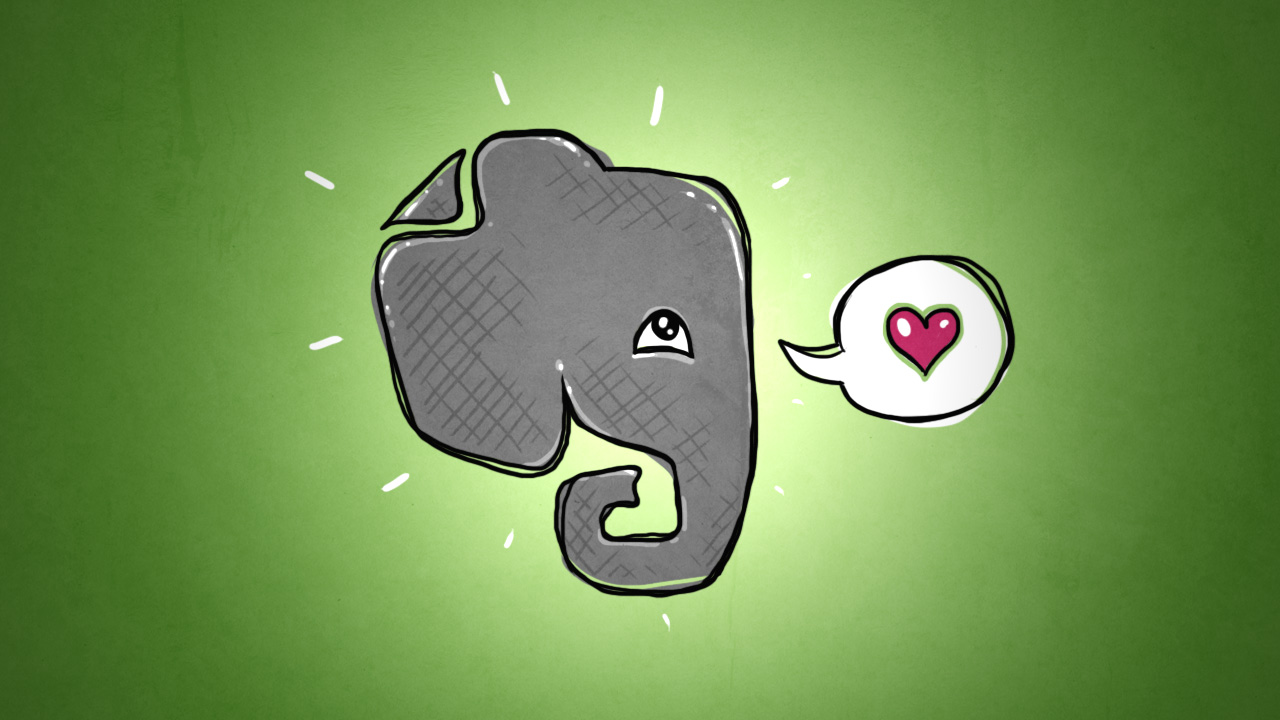 